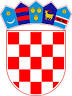          REPUBLIKA HRVATSKAOSJEČKO-BARANJSKA ŽUPANIJA                  OPĆINA ČEPIN              OPĆINSKO VIJEĆEKLASA: 612-01/19-01/7URBROJ: 2158/05-20-2Čepin, 23. studenoga 2020.Temeljem članka 76. stavak 4. Zakona o sportu („Narodne novine“, broj 71/06., 150/08., 124/10., 124/11., 86/12., 94/13., 85/15., 19/16., 98/19., 47/20. i 77/20.) i članka 32. Statuta Općine Čepin („Službeni glasnik Općine Čepin“, broj 5/20.-pročišćeni tekst) Općinsko vijeće Općine Čepin na svojoj 27. sjednici održanoj dana 23. studenoga 2020. godine, donijelo jeIzmjene i dopunePrograma javnih potreba u sportu Općine Čepinu 2020. godiniI.Ovim Izmjenama i dopunama Programa javnih potreba u sportu Općine Čepin u 2020. godini u Programu javnih potreba u sportu Općine Čepin u 2020. godini („Službeni glasnik Općine Čepin“, broj 17/19.), u točki I. podtočka 3. se mijenja i sada glasi:„U skladu sa Zakonom o sportu izrađen je Program javnih potreba, a ukupno planirana sredstva iznose: 7.541.000,00 kuna (slovima: sedammilijunapetstočetrdesetjednatisućakuna) uvažavajući zakonske obveze, ali i materijalne mogućnosti Općine Čepin.“.	U točki II. SPORTSKE UDRUGE I AKTIVNOSTI, dosadašnja tablica se mijenja i sada glasi:U točki III. ODRŽAVANJE I INVESTICIJE U SPORTSKU INFRASTRUKTURU, dosadašnja tablica se mijenja i sada glasi:U točki V. REKAPITULACIJA, dosadašnja tablica se mijenja i sada glasi:II.	Ostale odredbe u Programu javnih potreba u sportu Općine Čepin u 2020. godini („Službeni glasnik Općine Čepin“, broj 17/19.) ostaju nepromijenjene.III.Ove Izmjene i dopune Programa javnih potreba u sportu Općine Čepin u 2020. godini stupaju na snagu prvog dana od dana objave u „Službenom glasniku Općine Čepin“ i sastavni su dio Proračuna Općine Čepin za 2020. godinu.PREDSJEDNIK                                          				      OPĆINSKOG VIJEĆA							      	      Robert Periša, dipl. oec.POZICIJAOPISRASHOD238AKCIJE I MANIFESTACIJE U SPORTU20.000,00513SPORTSKE UDRUGE1.008.500,00523PRIJEVOZ SPORTAŠA100.000,00561ZAŠTITNA MREŽA20.000,00517NOGOMETNI TURNIR ČEPINSKI BRANITELJ8.000,00518NOGOMETNI TURNIRI MLAĐIH KATEGORIJA20.000,00519KONJIČKI KUP5.000,00UKUPNO1.178.500,00POZICIJAOPISRASHOD109NASTAVNO-SPORTSKA DVORANA M. KRLEŽA592.500,00638JAVNA NABAVA NASTAVNO-SPORTSKA DVORANA38.000,00701UPRAVLJANJE PROJEKTOM BICIKLISTIČKIH STAZA189.000,00502IZGRADNJA BICIKLISTIČKIH STAZA4.168.000,00583STRUČNI NADZOR160.000,00889UPRAVLJANJE PROJEKTOM ENERGETSKE OBNOVE20.000,00704IZRADA GLAVNOG PROJEKTA I STROČNI NADZOR ENERGETSKE OBNOVE170.000,00955IZRADA IDEJNOG RJEŠENJA I 3D VIZUALIZACIJE I NATJEČ. TROŠKOVNIKA15.000,00705ENERGETSKA OBNOVA NK ČEPIN, NK KLAS I DOM ČEPINSKI MARTINCI1.000.000,00UKUPNO6.352.500,00SPORTSKE UDRUGE I AKTIVNOSTI1.178.500,00ODRŽAVANJE I INVESTICIJE U SPORTSKU INFRASTRUKTURU6.352.500,00POTPORE ISTAKNUTIM SPORTAŠIMA10.000,00SVEUKUPNO7.541.000,00